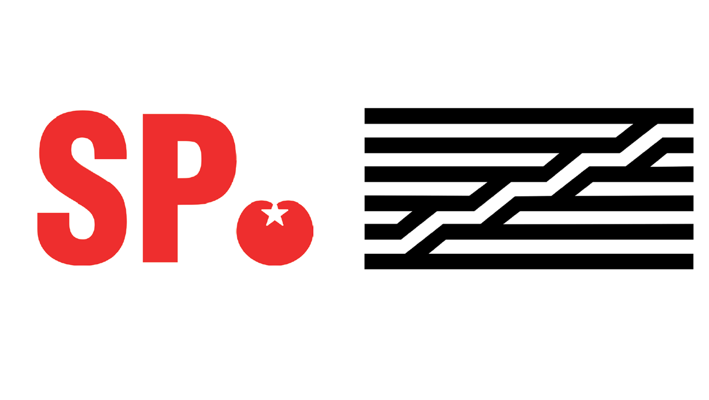 Amendement “Energieopslag”Provinciale Staten van Noord-Brabant in vergadering bijeen op 19 juni 2020,  behandelend het Statenvoorstel 37 / 20 over de Procedure wensen en bedenkingen aandeelhouderslening Enexis;besluiten, dat de volgende tekst uit het ontwerpbesluit bij het Statenvoorstel wordt geschrapt:Ter kennis van Gedeputeerde Staten te brengen dat zij geen wensen en bedenkingen hebben, als bedoeld in artikel 167, lid 4 van de Provinciewet, met betrekking tot het voornemen van Gedeputeerd Staten om in 2020 in meerdere tranches een hybride converteerbare aandeelhouderslening te verstrekken aan Enexis met een bandbreedte van minimaal € 150 miljoen en maximaal € 225 miljoen.besluiten, de volgende tekst aan het ontwerpbesluit bij het Statenvoorstel wordt toegevoegd:Ter kennis van Gedeputeerde Staten te brengen dat Provinciale Staten wenst dat de provincie als grootste aandeelhouder haar invloed aanwendt om energieopslag deel uit te laten maken van de infrastructuur van Enexis.Toelichting:Het verzwaren van het netwerk is noodzakelijk om de verduurzaming van de energieopwek op te kunnen vangen. Bij het robuuster maken van het netwerk is opslag van energie echter ook een component. De kosten die hiervoor gemaakt worden kunnen daarmee dan ook gedekt worden vanuit de lening, tegelijkertijd bespaard het mogelijk ook op kosten binnen andere infrastructurele maatregelen. Als grootste aandeelhouder kan de provincie haar invloed aanwenden om Enexis de mogelijkheid te bieden langs deze weg het netwerk nog robuuster en toekomstbestendiger te maken.SP,Maarten Everling